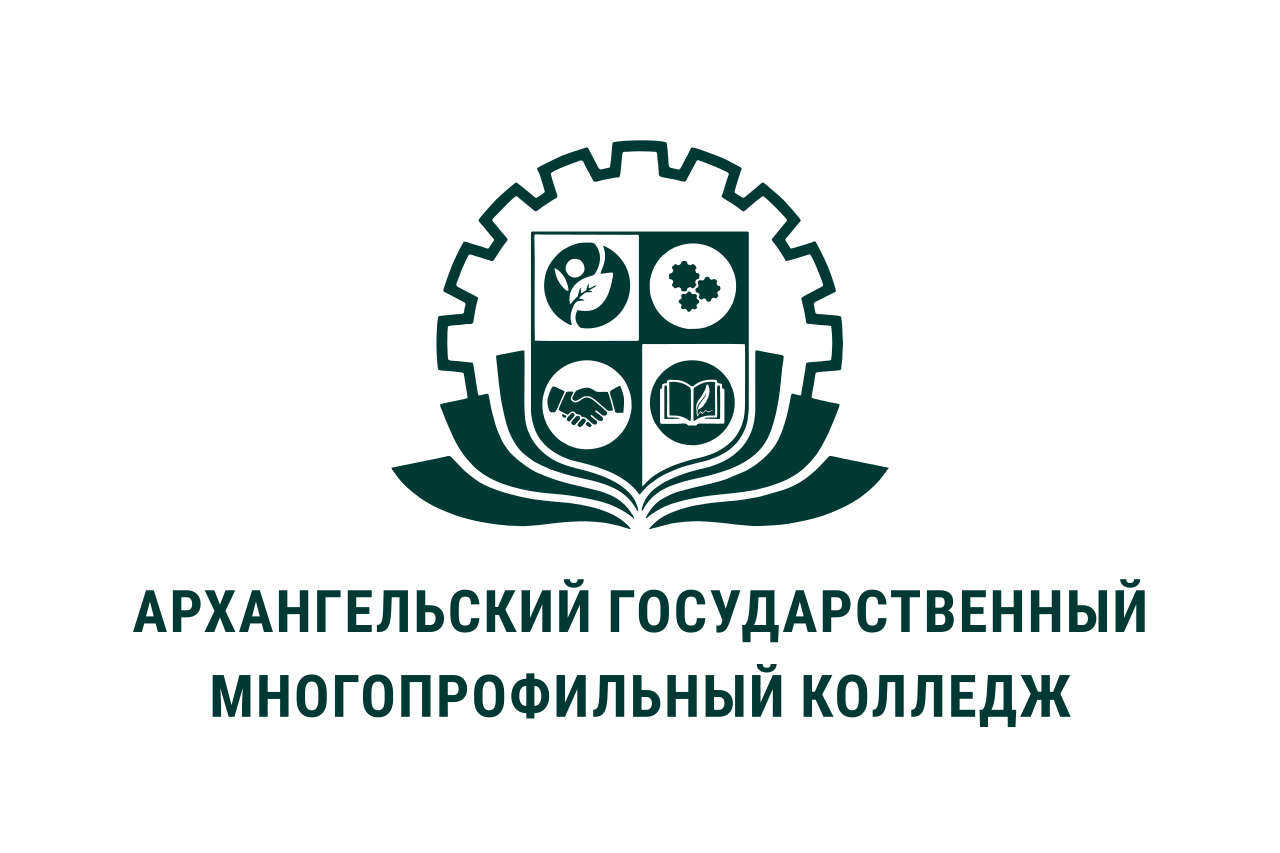 МИНИСТЕРСТВО ОБРАЗОВАНИЯ АРХАНГЕЛЬСКОЙ ОБЛАСТИгосударственное бюджетное профессиональное образовательное учреждение Архангельской области «Архангельский государственный многопрофильный колледж»Модуль 4. Технология и методика работы социального педагогаПРАКТИЧЕСКОЕ ЗАНЯТИЕ № 4.1 «ИЗУЧЕНИЕ ПРОФЕССИОНАЛЬНОГО СТАНДАРТА И КВАЛИФИКАЦИОННЫХ ТРЕБОВАНИЙ К СОЦИАЛЬНОМУ ПЕДАГОГУ»Цель занятия: изучить должностные обязанности и требования к деятельности социального педагога согласно профессиональному стандарту и Единому классификационному справочнику.Этапы проведения занятия 1. Должность «Социальный педагог» относится к обобщенной трудовой функции «Социально-педагогическая поддержка обучающихся в процессе социализации» и утверждена Приказом Министерства труда и социальной защиты РФ от 30 января 2023 г. № 53н "Об утверждении профессионального стандарта "Специалист в области воспитания" (вступил в силу с 01 сентября 2023 года).1.1 Ознакомьтесь с вышеуказанным профессиональным стандартом по ссылке. Обратите внимание на следующие пункты:- требования к образованию и обучению- трудовые функции и необходимые для их выполнения знания и умения.2. Ознакомьтесь с должностными обязанности социального педагога согласно ЕКС.Излечение из Приказа Министерства здравоохранения и социального развития российской федерации от 26 августа 2010 г. N 761н «ОБ УТВЕРЖДЕНИИ ЕДИНОГО КВАЛИФИКАЦИОННОГО СПРАВОЧНИКА ДОЛЖНОСТЕЙ РУКОВОДИТЕЛЕЙ, СПЕЦИАЛИСТОВ И СЛУЖАЩИХ, РАЗДЕЛ "КВАЛИФИКАЦИОННЫЕ ХАРАКТЕРИСТИКИ ДОЛЖНОСТЕЙ РАБОТНИКОВ ОБРАЗОВАНИЯ":Социальный педагогДолжностные обязанности. Осуществляет комплекс мероприятий по воспитанию, образованию, развитию и социальной защите личности в учреждениях, организациях и по месту жительства обучающихся (воспитанников, детей). Изучает особенности личности обучающихся (воспитанников, детей) и их микросреды, условия их жизни. Выявляет интересы и потребности, трудности и проблемы, конфликтные ситуации, отклонения в поведении обучающихся (воспитанников, детей) и своевременно оказывает им социальную помощь и поддержку. Выступает посредником между обучающимися (воспитанниками, детьми) и учреждением, организацией, семьей, средой, специалистами различных социальных служб, ведомств и административных органов. Определяет задачи, формы, методы социально-педагогической работы с обучающимися (воспитанниками, детьми), способы решения личных и социальных проблем, используя современные образовательные технологии, включая информационные, а также цифровые образовательные ресурсы. Принимает меры по социальной защите и социальной помощи, реализации прав и свобод личности обучающихся (воспитанников, детей). Организует различные виды социально значимой деятельности обучающихся (воспитанников, детей) и взрослых, мероприятия, направленные на развитие социальных инициатив, реализацию социальных проектов и программ, участвует в их разработке и утверждении. Способствует установлению гуманных, нравственно здоровых отношений в социальной среде. Содействует созданию обстановки психологического комфорта и безопасности личности обучающихся (воспитанников, детей), обеспечивает охрану их жизни и здоровья. Организует разнообразные виды деятельности обучающихся (воспитанников, детей), ориентируясь на особенности их личности, развитие их мотивации к соответствующим видам деятельности, познавательных интересов, способностей, используя компьютерные технологии, в т.ч. текстовые редакторы и электронные таблицы в своей деятельности. Участвует в организации их самостоятельной деятельности, в том числе исследовательской. Обсуждает с обучающимися (воспитанниками, детьми) актуальные события современности. Участвует в осуществлении работы по трудоустройству, патронату, обеспечению жильем, пособиями, пенсиями, оформлению сберегательных вкладов, использованию ценных бумаг обучающихся (воспитанников, детей) из числа сирот и оставшихся без попечения родителей. Взаимодействует с учителями, родителями (лицами, их заменяющими), специалистами социальных служб, семейных и молодежных служб занятости, с благотворительными организациями и др. в оказании помощи обучающимся (воспитанникам, детям), нуждающимся в опеке и попечительстве, с ограниченными физическими возможностями, девиантным поведением, а также попавшим в экстремальные ситуации. Участвует в работе педагогических, методических советов, в других формах методической работы, в подготовке и проведении родительских собраний, оздоровительных, воспитательных и других мероприятий, предусмотренных образовательной программой, в организации и проведении методической и консультативной помощи родителям (лицам, их заменяющим) обучающихся (воспитанников, детей). Обеспечивает охрану жизни и здоровья обучающихся (воспитанников, детей) во время образовательного процесса. Выполняет правила по охране труда и пожарной безопасности.Должен знать: приоритетные направления развития образовательной системы Российской Федерации; законы и иные нормативные правовые акты, регламентирующие образовательную деятельность; Конвенцию о правах ребенка; основы социальной политики, права и государственного строительства, трудового и семейного законодательства; общую и социальную педагогику; педагогическую, социальную, возрастную и детскую психологию; основы здоровьесбережения и организации здорового образа жизни, социальной гигиены; социально-педагогические и диагностические методики; методы и способы использования образовательных технологий, в том числе дистанционных; современные педагогические технологии продуктивного, дифференцированного обучения, реализации компетентностного подхода, развивающего обучения; основы работы с персональным компьютером, с электронной почтой и браузерами, мультимедийным оборудованием; методы убеждения, аргументации своей позиции, установления контактов с обучающимися (воспитанниками, детьми) разного возраста, их родителями (лицами, их заменяющими), коллегами по работе; технологии диагностики причин конфликтных ситуаций, их профилактики и разрешения; социально-педагогической диагностики (опросов, индивидуальных и групповых интервью), навыки социально-педагогической коррекции, снятия стрессов и т.п.; правила внутреннего трудового распорядка образовательного учреждения; правила по охране труда и пожарной безопасности.Требования к квалификации. Высшее профессиональное образование или среднее профессиональное образование по направлениям подготовки "Образование и педагогика", "Социальная педагогика" без предъявления требований к стажу работы.